Texas A&M University-Commerce Institutional Biosafety Committee (IBC) Adverse Event (AE) Form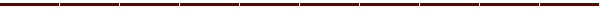 Please file this form with the IBC within 24 hours of the event.Adverse Event - for the purposes of the Texas A&M University-Commerce IBC, an adverse event is defined as any unanticipated problem that is both serious and unexpected; could compromise the integrity of a study or safety of lab personnel.Examples of adverse events are theft, loss, or release of an organism (i.e. a select agent or toxin); inventory discrepancies; security breaches (including information systems); problems caused by severe weather and other natural disasters; workplace violence, bomb threats, suspicious packages; medical emergencies; emergencies such as fire, gas leak, explosion, power outage; and/or needle sticks.Lab Director – the person responsible for the overall operation and administration of a laboratory. Lab Director (LD) may also be the Principal Investigator (PI) or may have other Principal Investigators conducting research in the lab.Exposure risk to people and the environment:Report submitted by:	Date:Please return this form to the IBC at Office of Sponsored Programs, or by email at IBC@tamu-commerce.edu.Revised  (03/29/10)Date of eventLocation of EventMaterials involved (rDNA, infectious biohazard(s), Toxin(s)Nature of the event(e.g., exposure, spill, needle stick, etc)Describe the event; including what action was taken (attach additional sheet(s) if needed).Describe the event; including what action was taken (attach additional sheet(s) if needed).Describe the event; including what action was taken (attach additional sheet(s) if needed).Describe the event; including what action was taken (attach additional sheet(s) if needed).